            ҠАРАР                                                                    ПОСТАНОВЛЕНИЕ «12»        апрель     2021 й.                 № 32                  «12»     апреля    2021 г.					О   назначении публичных слушаний по 							проекту "Об   утверждении   отчета   об 							исполнении бюджета сельского поселения 						   муниципального 						района    Республики 						Башкортостан  за 2020 год"В соответствии с Бюджетным кодексом Российской Федерации, руководствуясь Уставом сельского поселения  муниципального района Туймазинский район Республики Башкортостан,  решением Совета  сельского поселения  муниципального района Туймазинский район Республики Башкортостан  от 27 ноября 2018 года № 240 «О положении о порядке организации и проведении публичных слушаний по проектам муниципальных правовых актов по вопросам местного значения в сельском поселении Кандринский сельсовет муниципального района Туймазинский район Республики Башкортостан»  ПОСТАНОВЛЯЮ:1.Назначить публичные слушания  на территории сельского поселения Кандринский сельсовет муниципального района Туймазинский район Республики Башкортостан по проекту "Об   утверждении   отчета   об исполнении бюджета сельского поселения Кандринский сельсовет   муниципального 	района    Республики Башкортостан  за 2020 год"  на 12 мая   2021 года в 10 часов в здании администрации сельского поселения Кандринский сельсовет муниципального района Туймазинский район Республики Башкортостан, расположенное по адресу: Республика Башкортостан Туймазинский район с.Кандры ул. Ленина,16.2.Определить органом, уполномоченным на организацию и проведение публичных слушаний по проекту "Об   утверждении   отчета   об исполнении бюджета сельского поселения Кандринский сельсовет   муниципального района  Республики Башкортостан  за 2020 год" – Администрацию сельского поселения  муниципального района Туймазинский район Республики Башкортостан.3.Для проведения публичных слушаний создать комиссию и утвердить состав:Председатель комиссии по проведению указанных публичных слушаний  – депутат Совета  сельского поселения  муниципального района Туймазинский район Республики Башкортостан – Хасанов Ф.Р.Члены комиссии: - специалист 1 категории-бухгалтер администрации  сельского  поселения  муниципального района Туймазинский район Республики Башкортостан – Нуретдинова О.И. - управляющий делами администрации  сельского  поселения  муниципального района Туймазинский район Республики Башкортостан – Нигматуллина Л.Т.4.Определить местонахождение  ознакомительных материалов по проекту "Об   утверждении   отчета   об исполнении бюджета сельского поселения Кандринский сельсовет   муниципального 	района    Республики Башкортостан  за 2020 год" и почтовый адрес для направления письменных предложений и замечаний заинтересованных лиц: 452765, Республика Башкортостан Туймазинский район село Кандры ул.Ленина,16, здание администрации.5.Предложить всем заинтересованным лицам направить предложения и замечания по вопросам, касающихся публичных слушаний в администрацию сельского поселения   муниципального района Туймазинский район Республики Башкортостан. 6.Опубликовать данное распоряжение на официальном сайте администрации   сельского  поселения  муниципального района Туймазинский район Республики Башкортостан.Глава сельского поселениямуниципального      района    Туймазинский           районРеспублики  Башкортостан                                            Р.Р.Рафиков	       БашҠортостан Республикаһының Туймазы  районы муниципаль районының  Ҡандра ауыл советы ауыл биләмәһе башлығы452765, Ҡандра ауылы,  Ленин урамы, 16Тел. 8(34782) 4-74-52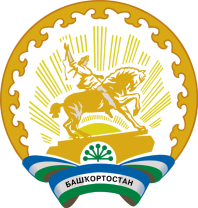 Глава сельского поселения Кандринский сельсовет     муниципального района               Туймазинский район    Республики Башкортостан452765, село Кандры, ул.Ленина, 16Тел. 8(34782) 4-74-52 